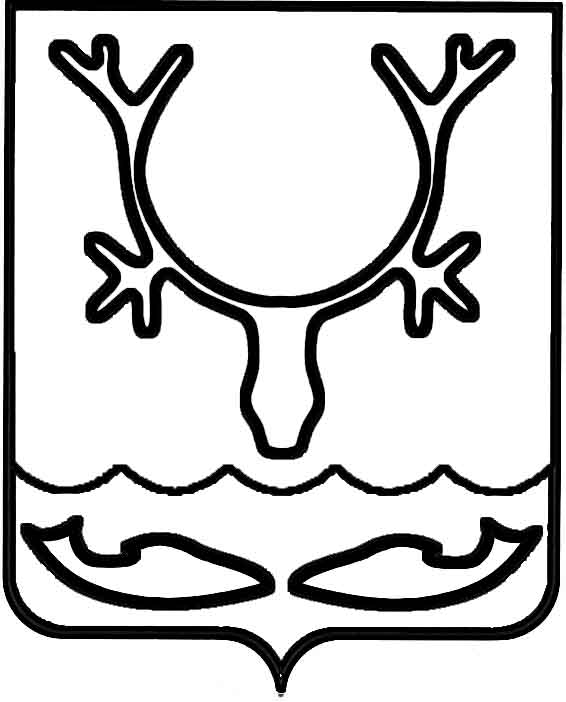 Администрация муниципального образования
"Городской округ "Город Нарьян-Мар"РАСПОРЯЖЕНИЕВо исполнение Федерального закона от 21.12.1994 № 68-ФЗ "О защите населения и территорий от чрезвычайных ситуаций природного и техногенного характера", постановления Правительства Российской Федерации от 30.12.2003 
№ 794 "О единой государственной системе предупреждения и ликвидации чрезвычайных ситуаций", постановлений Администрации муниципального образования "Городской округ "Город Нарьян-Мар" от 24.02.2009 № 268 
"Об утверждении Положения о Нарьян-Марском городском звене Ненецкой окружной подсистемы единой государственной системы предупреждения 
и ликвидации чрезвычайных ситуаций", от 12.02.2009 № 206 "О составе, подготовке 
и содержании в готовности необходимых сил и средств для защиты населения 
и территории города Нарьян-Мара от чрезвычайных ситуаций", в целях предупреждения чрезвычайных ситуаций на территории муниципального образования "Городской округ "Город Нарьян-Мар", связанных с проведением мероприятий по безаварийному пропуску паводковых вод в период половодья: 1.	В связи с постоянным подъёмом уровня воды в р. Печора ввести с 08 часов            00 минут 18 мая 2019 года до особого распоряжения режим "Повышенная готовность" функционирования органов управления и сил Нарьян-Марского городского звена Ненецкой окружной подсистемы единой государственной системы предупреждения и ликвидации чрезвычайных ситуаций (РСЧС). 2.	Границы зоны повышенной готовности определить в пределах территории         муниципального образования "Городской округ "Город Нарьян-Мар".3.	Руководителям муниципальных предприятий и учреждений, расположенных на территории муниципального образования "Городской округ "Город Нарьян-Мар", на базе которых созданы нештатные аварийно-спасательные формирования, уточнить списочный состав формирований, контактные телефоны, время сбора и количество привлекаемой техники при угрозе возникновения 
и (или) возникновении чрезвычайной ситуации. 4.	Начальнику отдела ГО и ЧС, мобилизационной работы Администрации              муниципального образования "Городской округ "Город Нарьян-Мар" (Стаич М.Ю.) обеспечить своевременное доведение до сведения органов управления 
и сил Нарьян-Марского городского звена муниципального образования "Городской округ "Город Нарьян-Мар" оперативной информации при угрозе возникновения 
и (или) возникновении чрезвычайных ситуаций, связанных с проведением противопаводковых мероприятий.5.	Управлению организационно-информационного обеспечения Администрации муниципального образования "Городской округ "Город Нарьян-Мар"  (Максимова А.А.) разместить настоящее распоряжение на Интернет-сайте Администрации муниципального образования "Городской округ "Город 
Нарьян-Мар".6.	Контроль за исполнением настоящего распоряжения оставляю за собой.17.05.2019№339-рО введении режима повышенной готовности для сил Нарьян-Марского городского звена Ненецкой окружной подсистемы единой государственной системы предупреждения           и ликвидации чрезвычайных ситуаций (РСЧС) в пределах территории муниципального образования "Городской округ "Город  Нарьян-Мар" в период половодьяГлава города Нарьян-Мара О.О. Белак